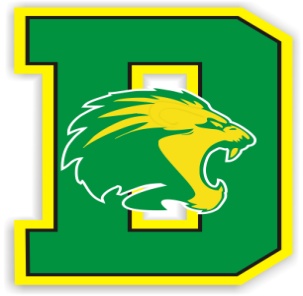 February 25, 2016Estimado padre de familia:El Dublin Independent School District está compartiendo con usted la información sobre el distrito y la escuela de su hijo como parte de las obligaciones que se requieren bajo la ley federal del Que Ningún Niño Sé Que Atrás del 2001 (NCLB, por sus siglas en inglés).Las Tarjetas de Reporte de NCLB para el estado entero el distrito escolar y cada una de las escuelas del distrito están ahora disponibles en la página de internet en este enlace: www.dublinisd.us y también están disponibles en la página de internet de la Agencia de Educación de Texas: http://tea.texas.gov/About_TEA/Laws_and_Rules/NCLB_and_ESEA/NCLB-ESEA_Resources/Federal_Report_Card/.La información de las tarjetas de reporte incluye lo siguiente:Parte I: Rendimiento de los Estudiantes por Nivel de Competencia -  Proporciona los resultados de  rendimiento del programa de evaluación académica (STAAR, por sus siglas en inglés) para cada materia y grado evaluado.Parte II: Los Objetivos Académicos Anuales Mensurables del estado – Proporciona los resultados de rendimiento de las pruebas STAAR en cada materia. También incluye el índice de cuatro y cinco años de las tasas de graduación y las tasas de participación en las pruebas STAAR en lectura/inglés y matemáticas.Parte III: Escuelas con Enfoque o Escuelas con Prioridad  -  las escuelas con prioridad son las que se encuentran dentro del 5%  más bajo  del Título I en el rendimiento en lectura y matemáticas y las tasas de graduación. Las escuelas con enfoque constituyen el 10 % del Título I que aún no son identificadas como escuelas con prioridad, que tienen la mayor diferencias entre el desempeño de grupo de estudiantes y garantizar los objetivos.Parte IV: Calidad de Datos de Maestros – proporciona información sobre la calidad de los maestros en tres partes.Parte A – porcentaje de maestros con el más alto nivel de título obtenido - cualificaciones profesionales de todos los maestros en las escuelas públicas de primaria y secundaria en Texas.Parte B y C – maestros con credenciales provisionales o de emergencia, maestros altamente calificados (highly qualified), informes resumidos sobre la pobreza/con bajos índices de pobreza  - porcentaje de todos los maestros en las escuelas públicas de primaria y secundaria trabajando con credenciales provisionales o de emergencia, el porcentaje de los salones de clases en el estado sin maestros que no están altamente calificados separados por niveles altos de pobreza en comparación con escuelas de bajos ingresos.Parte V: Graduados Matriculados en una Institución de Educación Post-Secundaria en Texas (Universidad) – proporciona el porcentaje de estudiantes que se matricularon y comenzaron en una institución de educación post-secundaria en el año escolar después de que se graduaron de la secundaria.Parte VI: Resultados Estatales de La Evaluación Nacional del Progreso Educativo (NAEP, por sus siglas en inglés) – proporciona los resultados de NAEP más recientes en Texas del rendimiento en matemáticas y lectura y la tasa de participación, separados por grupos de alumnos.Si usted tiene dificultad obteniendo esta información del sitio de internet, copias impresas de los informes están disponibles en la oficina central del distrito o a través de la escuela en la oficina del principal.  Si usted tiene preguntas acerca de la información, por favor comuníquese con Vicky Stone, Assistant Superintendent, at 254-445-3341.Atentamente,Dr. Rodney Schneider